Csatornaventilátor DPK 25/6 ACsomagolási egység: 1 darabVálaszték: 
Termékszám: 0086.0632Gyártó: MAICO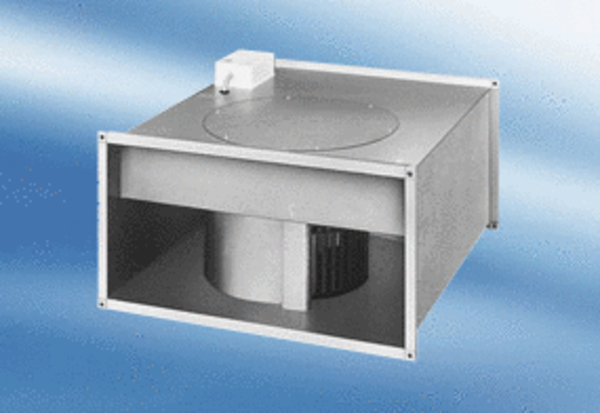 